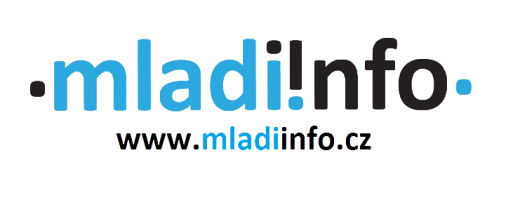 Project application formName of the project: EuroAsia Volunteer Assistance Programme (EVAP)Venue: Hanoi, VietnamDate: Placement: ImagtorSending organization: Mladiinfo Czech RepublicContact::Mrs. Kristýna Wagnerová, kristyna@mladiinfo.czMrs. Thuy Linh Mai, linh@mladiinfo.czPlease answer the following questions in English. Incomplete application will not be considered.NameSurnameDate of birthEmailPhone numberSpecial requirements (diets, medication, allergies, etc.)Emergency contact (name, relation, phone number, e-mail)Current occupation:What is the level of your English? (years of study, certificates, stays abroad)Do you have marketing or sales background or any relevant experience in this field – website management, online marketing, social media)?Do you have any volunteering experience? Please specify. (max. 50 words)YES – NOAre you willing to promote the project during your stay in Vietnam? (eg. articles on www.mladiinfo.cz, Youtube videos, FB, IG) Please specify: YES – NOAre you willing to promote the project after the stay in Vietnam? (eg. lectures, social events in our office in Brno). Please specify: YES – NO